 ASIF 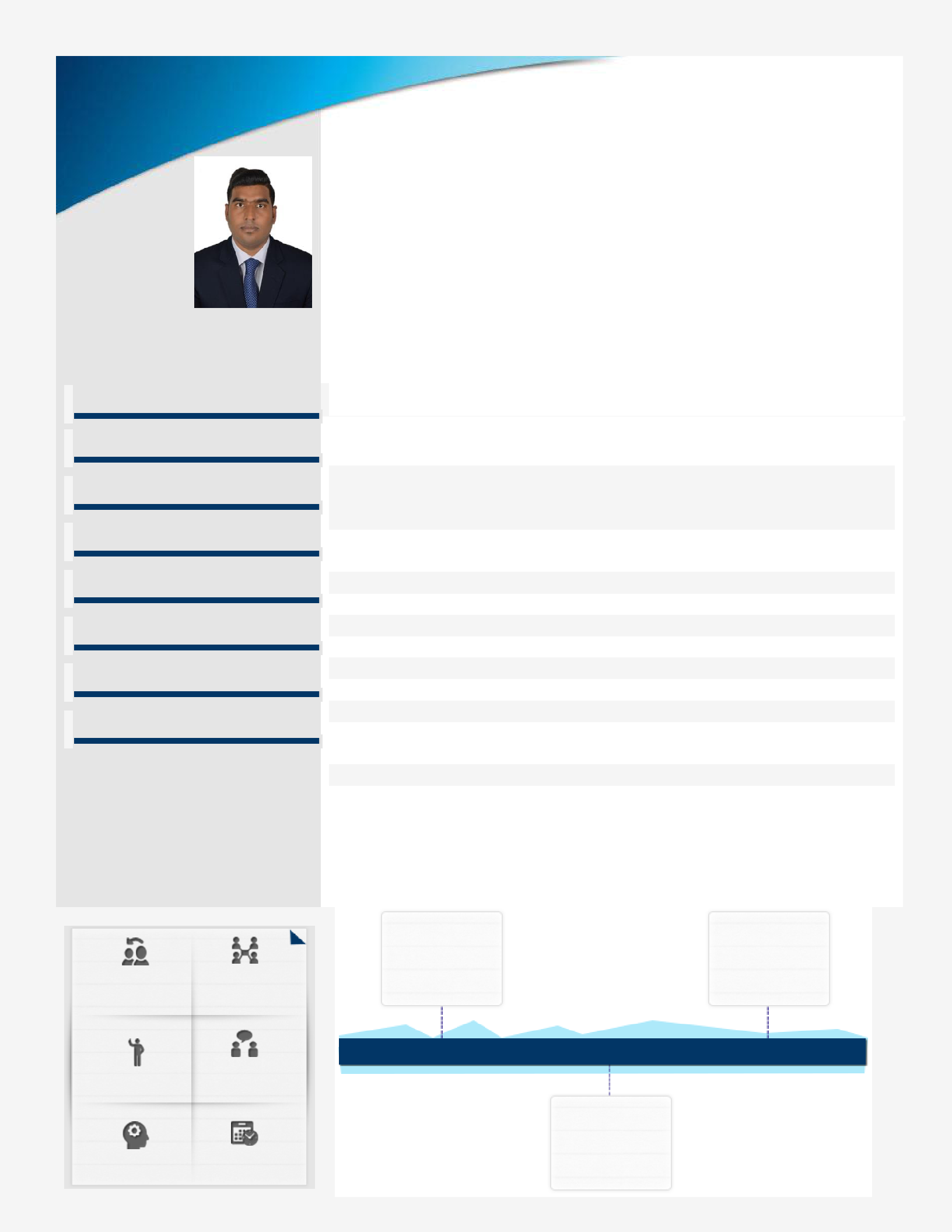 Email ID: asif-399692@2freemail.com 	Contact No.: +971 50 4753686 Core Competencies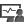 Civil Engineering Estimation/Costing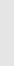 Reinforcement/Testing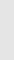 Client Relationship ManagementProject ExecutionQuality Control & AssuranceConstruction OperationsReporting & DocumentationB. Tech. (Civil Engineering) professional with over 3 year of experience in Construction industry; targeting assignments in Civil Engineering with an organization of high repute, preferably in Construction industry Location Preference: UAE Profile Summary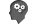 Last associated with Avantgarde Architects & Engineering, Fujairah site as a Civil Engineer (Standby/ Temporary posting), thereby engaged in conducting field inspection and drafting field reports and spearheading quantity take-off and cost estimation functionsComprehensive knowledge of managing projects, with a proven track record of executing Construction ProjectsAcquired knowledge of Construction Areas which includes Cost Estimation,Quantity Surveying, Geo-Technical, Strength of Materials and many moreResourceful in on-site construction activities to ensure completion of project within the set parameters and delivering the project to the client on timeSkilled in planning, executing and spearheading projects involving design coordination, value engineering, construction development, quality assurance/control, contract administration and resource planningExcellent relationship management, analytical and negotiation skills with skills in swiftly ramping up projects in coordination with clients, contractors, vendors and consultants Soft Skills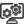  Education Timeline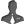  IT Skills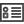 Work Experience Education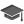  Personal DetailsAutoCAD 3D (Full)C, C++ and Microsoft Office tools24th Dec’19-10th Feb’20Construction Company in Fujairah (UAE) as Civil EngineerNov’18-July’19SAM Building Contracting, Dubai (UAE) as Civil EngineerApr’17-May’18Five Star Construction Company, Mumbai as Junior Civil Engineer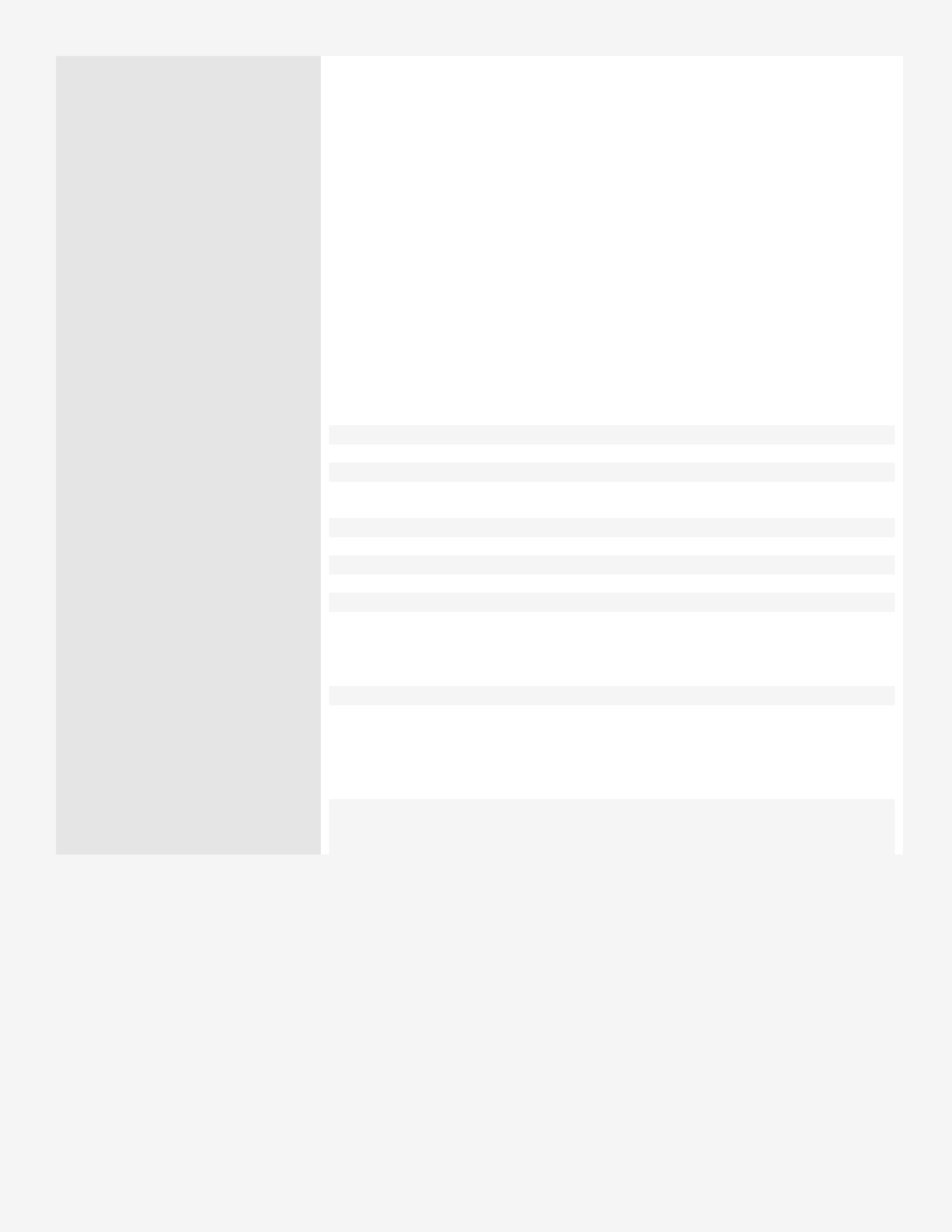 Key Result Areas:Interfaced with the Process Engineers and engaged in following up, evaluating, presenting reports on trial materials according to designated schedulesPerformed the activities including field inspection, field reports, quantity take-off, cost estimating, steel reinforcement and concrete testing in compliance with material specificationsEnsured suitable deployment and timely availability of manpower (designers, engineers & drafting)Conducted engineering drafting in AutoCAD, and worked in word processing, adobe, project scheduling, and spreadsheetAnchored on-site construction activities to ensure completion of project within the time & cost parametersB. Tech. (Civil Engineering) from Rajasthan Technical University, Kota in 201712th from Rajasthan Board of Secondary Education (RBSE), Rajasthan in 201310th from Rajasthan Board of Secondary Education (RBSE), Rajasthan in 2010Date of Birth: 08th September 1995 || Languages Known: English, Hindi & UrduAddress: Dubai, UAE || Nationality: Indian ||Marital Status: Unmarried || No. of Dependents: 0 ||Visa Status & Validity: Visit Visa , Valid till 20 December 2020|| Driving Licence: No10th fromB.Tech. (Civil10th fromB.Tech. (CivilRajasthan Board ofEngineering)Secondaryfrom RajasthanNegotiationCollaboratorEducation (RBSE),TechnicalRajasthanUniversity, KotaCommunicator201020132017Team PlayerCommunicator12th fromRajasthan BoardPlannerof SecondaryThinkerPlannerEducation (RBSE),Rajasthan